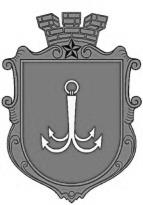                           ОДЕСЬКА МІСЬКА РАДА                                      ПОСТІЙНА КОМІСІЯЗ ПИТАНЬ ЖИТЛОВО – КОМУНАЛЬНОГО ГОСПОДАРСТВА ________________№_________________на №______________від______________ПРОТОКОЛзасідання постійної комісії01 травня 2023 року, 15:30Мала зала (пл. Думська, 1)ПРИСУТНІ:Голова комісії – Олександр ІваницькийСекретар комісії – Олексій Асауленко Члени комісії: Олександр Авдєєв, Олександр Шеремет.Геннадій Труханов – Одеський міський головаДмитро Жеман – заступник Одеського міського головиОлег Бриндак – в. о. заступника Одеського міського голови – керуючого справами Світлана Бедрега – заступник Одеського міського голови – директор Департаменту фінансів Одеської міської радиСергій Тетюхін – заступник Одеського міського головиАндрій Розов – директор Департаменту економічного розвитку Одеської міської радиАндрій Сиваш – директор Департаменту інформації та цифрових рішень Одеської міської радиНаталія Мостовських – директорка Департаменту міського господарства Одеської міської радиТетяна Жилкіна – в.о. директора Юридичного департаменту Одеської міської радиГанна Позднякова – директорка КП «Теплопостачання міста Одеси»Іван Демченко – депутат Одеської міської ради VIII скликанняОлексій Єремиця – депутат Одеської міської ради VIII скликанняПОРЯДОК ДЕННИЙ1.	Презентація проєкту рішення Одеської міської ради «Про схвалення Концепції енергетичної безпеки міста Одеси на 2023 – 2028 роки».2.	Про проєкт рішення «Про внесення змін до рішення Одеської міської ради від 20.03.2019 р. № 4368VII «Про погодження пропозиції передачі частини магістральної системи водовідведення Південного басейну каналізування м. Одеси в оренду».3.	Про повторний розгляд проєкту рішення «Про внесення змін до Міської цільової програми розвитку житлового господарства м. Одеси                                   на 2022-2026 роки, затвердженої рішенням Одеської міської ради від 08 грудня 2021 року № 804-VІІІ».4. Про проєкт рішення «Про внесення змін до Міської цільової програми розвитку електротранспорту в м. Одесі на 2022 – 2026 роки, затвердженої рішенням Одеської міської ради від 09 лютого 2022 року № 864-VIII», який внесено на розгляд Одеської міської ради Виконавчим комітетом.5.	Про проєкт рішення «Про внесення змін до Міської цільової програми благоустрою м. Одеси на 2022 - 2026 роки, затвердженої рішенням Одеської міської ради від 08 грудня 2021 року № 805-VIII», який внесено на розгляд Одеської міської ради Виконавчим комітетом та про лист Департаменту міського господарства щодо внесення поправки до зазначеного проєкту рішення.6.	Про визначення балансоутримувача виявлених об’єктів водопровідно-каналізаційного господарства серед комунальних підприємств та про порядок прийняття, обслуговування та утримання виявлених об’єктів водопровідно-каналізаційного господарства.1.	СЛУХАЛИ: Андрія Розова, який презентував проєкт рішення Одеської міської ради «Про схвалення Концепції енергетичної безпеки міста Одеси на 2023 – 2028 роки» (лист Департаменту економічного розвитку Одеської міської ради від 27 квітня 2023 року № 459/2-мр додається до протоколу).ВИСТУПИЛИ: Геннадій Труханов, Олександр Іваницький, Олексій Єремиця, Сергій Тетюхін, Світлана Бедрега.ВИСНОВКИ ТА РЕКОМЕНДАЦІЇ КОМІСІЇ:Рекомендувати до розгляду проєкт рішення ««Про схвалення Концепції енергетичної безпеки міста Одеси на 2023 – 2028 роки» та доручити Департаменту економічного розвитку Одеської міської ради погодити зазначений проєкт рішення відповідно до вимог Регламенту Одеської міської ради VIIІ скликання.РЕЗУЛЬТАТ ГОЛОСУВАННЯ:«за» - 4; «проти» - 0; «утримались» - 0; «не голосували» - 0«відсутні» - 2 (Віктор Наумчак, Олександр Едельман)Рішення прийнято2.	СЛУХАЛИ: інформацію Наталії Мостовських щодо проєкту рішення «Про внесення змін до рішення Одеської міської ради від 20.03.2019 р.                              № 4368VII «Про погодження пропозиції передачі частини магістральної системи водовідведення Південного басейну каналізування м. Одеси в оренду»                     (лист Департаменту міського господарства Одеської міської ради від 24 квітня 2023 року № 432/2-мр додається до протоколу).ВИСТУПИЛИ: Олександр Іваницький.ВИСНОВКИ ТА РЕКОМЕНДАЦІЇ КОМІСІЇ:1.	Підтримати проєкт рішення «Про внесення змін до рішення Одеської міської ради від 20.03.2019 р. № 4368VII «Про погодження пропозиції передачі частини магістральної системи водовідведення Південного басейну каналізування м. Одеси в оренду». 2.	Доручити Департаменту міського господарства Одеської міської ради погодити зазначений проєкт рішення відповідно до вимог Регламенту Одеської міської ради VIIІ скликання та надати його на розгляд постійної комісії.РЕЗУЛЬТАТ ГОЛОСУВАННЯ:«за» - 4; «проти» - 0; «утримались» - 0; «не голосували» - 0«відсутні» - 2 (Віктор Наумчак, Олександр Едельман)Рішення прийнято3.	СЛУХАЛИ: інформацію Наталії Мостовських на доручення постійної комісії, яке надано на засіданні 14 квітня 2023 року, щодо розгляду інформації наданої членом постійної комісії Олександром Авдєєвим                                (лист Департаменту міського господарства Одеської міської ради від 01 травня 2023 року № 471/2-мр додається до протоколу).ВИСТУПИЛИ: Олександр Іваницький, Світлана Бедрега, Олександр Авдєєв, Олексій Єремиця, Олексій Асауленко, Дмитро Жеман.ВИСНОВКИ ТА РЕКОМЕНДАЦІЇ КОМІСІЇ:Рекомендувати Департаменту міського господарства:-	надати на розгляд постійної комісії з питань планування, бюджету та фінансів доповнення до переліку об'єктів капітального ремонту ліфтів                                 на 2023 рік;-	після проведення XVIII сесії міської ради розпочати роботу по підготовці доповнень до переліку об'єктів капітального ремонту ліфтів на                  2023 рік та завчано надати його на розгляд постійної комісії.РЕЗУЛЬТАТ ГОЛОСУВАННЯ:«за» - 4; «проти» - 0; «утримались» - 0; «не голосували» - 0«відсутні» - 2 (Віктор Наумчак, Олександр Едельман)Рішення прийнято4.	СЛУХАЛИ: інформацію Наталії Мостовських щодо проєкту рішення «Про внесення змін до Міської цільової програми розвитку електротранспорту в м. Одесі на 2022 – 2026 роки, затвердженої рішенням Одеської міської ради                   від 09 лютого 2022 року № 864-VIII», який внесено на розгляд Одеської міської ради Виконавчим комітетом (Рішення Виконкому від 27 квітня 2023 року № 127 додається до протоколу).ВИСТУПИЛИ: Олександр Іваницький. ВИСНОВКИ ТА РЕКОМЕНДАЦІЇ КОМІСІЇ:Рекомендувати до розгляду проєкт рішення «Про внесення змін до Міської цільової програми розвитку електротранспорту в м. Одесі на 2022 – 2026 роки, затвердженої рішенням Одеської міської ради від 09 лютого 2022 року                                 № 864-VIII», який внесено на розгляд Одеської міської ради Виконавчим комітетом.РЕЗУЛЬТАТ ГОЛОСУВАННЯ:«за» - 4; «проти» - 0; «утримались» - 0; «не голосували» - 0«відсутні» - 2 (Віктор Наумчак, Олександр Едельман)Рішення прийнято5.	СЛУХАЛИ: інформацію Наталії Мостовських щодо проєкту рішення «Про внесення змін до Міської цільової програми благоустрою м. Одеси                                    на 2022 – 2026 роки, затвердженої рішенням Одеської міської ради від 08 грудня 2021 року № 805-VIII», який внесено на розгляд Одеської міської ради Виконавчим комітетом та про лист Департаменту міського господарства щодо внесення поправки до зазначеного проєкту рішення (Рішення Виконкому                        від 27 квітня 2023 року № 130 та лист Департаменту міського господарства Одеської міської ради від 28 квітня 2023 року № 465/2-мр додається до протоколу).ВИСТУПИЛИ: Олександр Іваницький. ВИСНОВКИ ТА РЕКОМЕНДАЦІЇ КОМІСІЇ:Рекомендувати до розгляду проєкт рішення «Про внесення змін до Міської цільової програми благоустрою м. Одеси на 2022 - 2026 роки, затвердженої рішенням Одеської міської ради від 08 грудня 2021 року № 805-VIII», який внесено на розгляд Одеської міської ради Виконавчим комітетом та підтримати пропозицію Департаменту міського господарства Одеської міської ради щодо внесення поправки до зазначеного проєкту рішення. РЕЗУЛЬТАТ ГОЛОСУВАННЯ:«за» - 4; «проти» - 0; «утримались» - 0; «не голосували» - 0«відсутні» - 2 (Віктор Наумчак, Олександр Едельман)Рішення прийнято6.	СЛУХАЛИ: презентацію Наталії Мостовських щодо визначення балансоутримувача виявлених об’єктів водопровідно-каналізаційного господарства серед комунальних підприємств та про порядок прийняття, обслуговування та утримання виявлених об’єктів водопровідно-каналізаційного господарства.ВИСТУПИЛИ: Олександр Іваницький. ВИСНОВКИ ТА РЕКОМЕНДАЦІЇ КОМІСІЇ:Прийняти до відома представлену інформацію та рекомендувати Департаменту міського господарства продовжити відповідну роботу.РЕЗУЛЬТАТ ГОЛОСУВАННЯ:«за» - 4; «проти» - 0; «утримались» - 0; «не голосували» - 0«відсутні» - 2 (Віктор Наумчак, Олександр Едельман)Рішення прийнятоГолова комісії						Олександр ІВАНИЦЬКИЙ Секретар комісії  						Олексій АСАУЛЕНКОпл. Думська, 1, м. Одеса, 65026, Україна